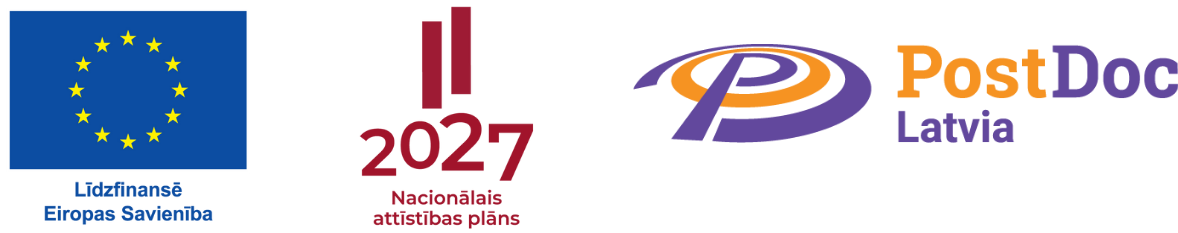 Eiropas Savienības kohēzijas politikas programmas 2021. – 2027. gadam 1.1.1. specifiskā atbalsta mērķa “Pētniecības un inovāciju kapacitātes stiprināšana un progresīvu tehnoloģiju ieviešana kopējā P&A sistēmā” 1.1.1.9. pasākuma “Pēcdoktorantūras pētījumi”PĒTNIECĪBAS PIETEIKUMU PIRMĀS ATLASES KĀRTAS NOLIKUMSAR SAIMNIECISKO DARBĪBU NESAISTĪTIEM PĒTNIECĪBAS PIETEIKUMIEMNOSACĪJUMI1.1. Pasākuma ietvaros pieejamais kopējais finansējums ir 39 044 566,60 euro, tai skaitā Eiropas Reģionālās attīstības fonda finansējums – 33 187 881,51 euro, valsts budžeta līdzfinansējums – 4 286 331,09 euro un privātais līdzfinansējums – 1 570 354,00 euro.1.2. Pētniecības pieteikumu pirmās atlases kārtas ietvaros pieejamais kopējais attiecināmais finansējums ir 17 000 000 euro. 1.3. Pētniecības pieteikumu pirmajā atlases kārtā tiek atbalstīti tikai ar saimniecisko darbību nesaistīti pētniecības pieteikumi, kuru īsteno Latvijas Republikas zinātnisko institūciju reģistrā reģistrēta zinātniskā institūcija, kas atbilst Komisijas regulas Nr. 651/2014 2. panta 83. punktā noteiktajai pētniecības un zināšanu izplatīšanas organizācijas definīcijai (turpmāk -pētniecības pieteikums).1.4. Pētniecības pieteikumu pirmajā atlases kārtā  fundamentālo pētniecības pieteikumu īstenošanai pieejamais finansējums noteikts 20 procentu apmērā no pētniecības pieteikumu īstenošanai paredzētā kopējā attiecināmā finansējuma 17 000 000 euro, kas atbilst 3 400 000 euro.1.5. Fundamentālo pētījumu īstenošanai plānotais finansējuma apmērs visās atlases kārtās kopā nepārsniedz 20 procentus no pētniecības pieteikumu īstenošanai paredzētā kopējā attiecināmā finansējuma.1.6. Ja fundamentālo pētniecības pieteikumu īstenošanai pētniecības pieteikumu pirmās atlases kārtas ietvaros pieejamais finansējums netiek apgūts, tas novirzāms uz nākamajām atlases kārtām fundamentālo pētījumu īstenošanai.1.7. Pētniecības pieteikuma maksimālais pieļaujamais kopējais attiecināmais finansējums ir 191 700 euro, bet maksimālais īstenošanas periods – 36 mēneši, bet ne ilgāk kā līdz 2029. gada 30. jūnijam. 1.8. Pētniecības pieteikuma iesniedzējs pētniecības pieteikuma īstenošanu uzsāk ne vēlāk kā sešu mēnešu laikā pēc lēmuma par pētniecības pieteikuma iesnieguma apstiprināšanu pieņemšanas.1.9. Pētniecības pieteikuma (ar saimniecisko darbību nesaistīta) izmaksas ietver šādas pētniecības pieteikuma attiecināmo izmaksu pozīcijas:pēcdoktoranta (personāla) atlīdzības izmaksas ir 3860 euro mēnesī un gadā tās nepārsniedz 46 320 euro, t.sk. valsts sociālās apdrošināšanas obligātās iemaksas un citas sociālās garantijas, kuras noteiktas normatīvajos aktos darba tiesību un atlīdzību jomā.vienas vienības izmaksas 1000 euro mēnesī, kas ietver:pētniecības izmaksas (pētniecībai nepieciešamo materiālu iegādes, tehnoloģiju tiesību aizsardzības un ārpakalpojumu izmaksas);publicēšanās izmaksas;mācību izmaksas;tīklošanās pasākumu izmaksas (komandējumi, konferenču dalības maksa un iesaistes izmaksas informatīvajos pasākumos); vienas vienības izmaksas 255 euro mēnesī par pētniecības pieteikuma īstenošanas nodrošināšanai izmantotajiem pētniecības pieteikuma iesniedzēja administratīvajiem un infrastruktūras resursiem, kas ietver:kancelejas preces, biroja piederumus un biroja aprīkojuma nomu vai iegādi;telpu nomu vai īri, komunālos maksājumus un telpu uzturēšanas izmaksas (t.sk. iestādes koplietošanas telpu un koplietošanas resursu izmantošanas izmaksu proporcionāla segšana);telekomunikācijas, interneta izmaksas un pasta pakalpojumu izmaksas;informācijas tehnoloģiju uzturēšanas izmaksas;pētniecības pieteikuma iesniedzēja atbalsta un vadības personāla atlīdzības izmaksas;izmaksas, kas nav iekļautas pasākuma MK noteikumu 62.1. un 62.2. apakšpunktā minētajās izmaksas, bet ir nepieciešamas pētniecības pieteikuma rezultātu sasniegšanai.Mobilitātes nodrošināšanas un ģimenes pabalsta (ja attiecināms) izmaksas, ja mobilitātes ilgums ir vismaz seši mēneši vai vairāk, atbilstoši Eiropas Savienības pētniecības un inovāciju pamatprogrammas "Apvārsnis Eiropa" Marijas Sklodovskas-Kirī programmas "Pēcdoktorantūras stipendijas" noteiktajai standartlikmei:600 euro mēnesī pēcdoktorantam; 660 euro mēnesī ģimenes pabalsts.1.9.5. Pēcdoktorantam var tikt izmaksāts vienreizējs pabalsts 600 euro apmērā pārcelšanās uz Latviju izdevumu segšanai un papildus vienreizējs 660 euro, ja uz Latviju pārceļas pēcdoktoranta ģimene, atbilstoši Eiropas Savienības pētniecības un inovāciju pamatprogrammas "Apvārsnis Eiropa" Marijas Sklodovskas-Kirī programmas "Pēcdoktorantūras stipendijas" noteiktajai standartlikmei.1.9.6. Pētniecības pieteikumiem maksimālais attiecināmais ERAF finansējuma apmērs nepārsniedz 85 procentus no pētniecības pieteikuma kopējā attiecināmā finansējuma.1.9.7. Nepieciešamo līdzfinansējumu 15 procentu apmērā no pētniecības pieteikuma kopējām attiecināmajām izmaksām, nodrošina:no valsts budžeta finansējuma – ne vairāk kā 10 procentu apmērā;no citiem pētniecības organizācijas rīcībā esošajiem līdzekļiem.PRASĪBAS PĒTNIECĪBAS PIETEIKUMA IESNIEDZĒJAM UN SADARBĪBAS PARTNERIEM Ar saimniecisko darbību nesaistīta pētniecības pieteikuma iesniedzējs ir Latvijas Republikas Zinātnisko institūciju reģistrā reģistrēta zinātniskā institūcija (publiska aģentūra, atvasināta publiska persona vai privāto tiesību juridiskā persona) vai augstskola), kas atbilst Komisijas regulas Nr. 651/2014 2. panta 83. punktā noteiktajai pētniecības un zināšanu izplatīšanas organizācijas definīcijai (turpmāk - zinātniskā institūcija) un kas nodibina darba tiesiskās attiecības ar pēcdoktorantu, kura doktora zinātniskais grāds/zinātnes doktora grāda iegūts ne vairāk kā 10 gadus pirms pētniecības pieteikuma iesniegšanas termiņa (turpmāk- pēcdoktorants), un nodrošina pieeju infrastruktūrai un cilvēkresursiem pētniecības pieteikuma ietvaros nepieciešamo pētījumu īstenošanai. Pētniecības pieteikumu var īstenot individuāli vai partnerībā ar ārvalsts vai Latvijas zinātnisko institūciju, augstskolu vai komersantu (turpmāk – sadarbības partneris), kas uzņem pēcdoktorantu un nodrošina pieeju infrastruktūrai vai cilvēkresursiem. Sadarbības partneris var gūt ekonomiskās priekšrocības un intelektuālā īpašuma tiesības proporcionāli katra sadarbības partnera ieguldījumam pētniecības pieteikuma īstenošanā. Ja pētniecības pieteikums tiek īstenots partnerībā ar sadarbības partneri, pēc pētniecības pieteikuma apstiprināšanas pētniecības pieteikuma iesniedzējs un sadarbības partneris noslēdz sadarbības līgumu, paredzot tajā saturiskās, tehniskās un finansiālās sadarbības nosacījumus, pušu tiesības, pienākumus un atbildību, kā arī tiesības uz pētniecības pieteikuma rezultātiem (tai skaitā intelektuālā īpašuma tiesības) proporcionāli katra sadarbības partnera ieguldījumam pētniecības pieteikuma īstenošanā, un piekļuvi sadarbības partnera infrastruktūrai un citiem resursiem pētniecības pieteikuma ietvaros nepieciešamo pētījumu īstenošanai.Pētniecības pieteikuma iesniedzējam un sadarbības partnerim (ja tas ir komersants un tas sadarbības rezultātā  gūst labumu) tiek izvirzītas šādas prasības: uz pētniecības pieteikuma iesniedzējiem un sadarbības parteri neattiecas līdzekļu atgūšanas rīkojums atbalsta shēmām, no kurām nav īpaši izslēgti individuāla atbalsta maksājumi uzņēmumam, uz kuru attiecas neizpildīts līdzekļu atgūšanas rīkojums saskaņā ar iepriekšēju Eiropas Komisijas lēmumu, ar ko atbalsts atzīts par nelikumīgu un nesaderīgu ar iekšējo tirgu, izņemot atbalsta shēmas atsevišķu dabas katastrofu radīto zaudējumu atlīdzināšanai;sadarbības partneris nav uzskatāms par finansiālās grūtībās nonākušu uzņēmumu, attiecībā uz kuru pastāv vismaz viena no šādām situācijām:  attiecībā uz kapitālsabiedrību (izņemot MVU, kas ir pastāvējuši mazāk nekā trīs gadus, vai, noskaidrojot tiesības uz riska finansējuma atbalstu, tādus MVU septiņus gadus no to pirmā komerciālās pārdošanas darījuma, kuri pēc izraudzītā finanšu starpnieka veiktās atbilstības pārbaudes kvalificējas riska finansējuma ieguldījumiem) – uzkrāto zaudējumu dēļ ir zudusi vairāk nekā puse no tās parakstītā kapitāla. Tā tas ir gadījumā, ja, uzkrātos zaudējumus atskaitot no rezervēm (un visām pārējām pozīcijām, kuras vispārpieņemts uzskatīt par daļu no sabiedrības pašu kapitāla), rodas negatīvs rezultāts, kas pārsniedz pusi no parakstītā kapitāla. Šā noteikuma vajadzībām ar “kapitālsabiedrību” saprot, jo īpaši tos sabiedrību veidus, kas minēti Eiropas Parlamenta un Padomes Direktīvas 2013/34/ES I pielikumā, un “kapitāls” attiecīgā gadījumā ietver kapitāldaļu uzcenojumu; attiecībā uz sabiedrību, kurā vismaz dažiem dalībniekiem ir neierobežota atbildība par sabiedrības parādsaistībām (izņemot MVU, kas ir pastāvējuši mazāk nekā trīs gadus, vai, noskaidrojot tiesības uz riska finansējuma atbalstu, tādus MVU septiņus gadus no to pirmā komerciālās pārdošanas darījuma, kuri pēc izraudzītā finanšu starpnieka veiktās atbilstības pārbaudes kvalificējas riska finansējuma ieguldījumiem) – uzkrāto zaudējumu dēļ ir zudusi vairāk nekā puse no kapitāla, kas uzrādīts sabiedrības grāmatvedības uzskaitē. Šā noteikuma vajadzībām ar “sabiedrību, kurā vismaz dažiem dalībniekiem ir neierobežota atbildība par sabiedrības parādsaistībām” saprot jo īpaši tos sabiedrību veidus, kas minēti Direktīvas 2013/34/ES II pielikumā; uzņēmumam tiek piemērota kolektīva maksātnespējas procedūra, vai tas atbilst savas valsts tiesību aktos noteiktiem kritērijiem, lai tam pēc kreditoru pieprasījuma piemērotu kolektīvu maksātnespējas procedūru un tiek iesniegts apliecinājums; uzņēmums ir saņēmis glābšanas atbalstu un vēl nav atmaksājis aizdevumu vai atsaucis garantiju vai ir saņēmis pārstrukturēšanas atbalstu un uz to joprojām attiecas pārstrukturēšanas plāns; attiecībā uz uzņēmumu, kas nav MVU, pēdējos divus gadus:uzņēmuma parādsaistību un pašu kapitāla bilances vērtību attiecība ir pārsniegusi 7,5;uzņēmuma procentu seguma attiecība, kas rēķināta EBITDA, ir bijusi mazāka par 1,0;2.4.3. ja pētniecības pieteikuma iesniedzējs veic gan saimnieciskas darbības, gan darbības, kurām nav saimnieciska rakstura, tas nodala darbību veidus un to izmaksas, finansējumu un ieņēmumus tā, lai efektīvi novērstu saimnieciskās darbības šķērssubsidēšanu;2.4.4. uz pētniecības pieteikuma iesniedzēju nav attiecināmi Eiropas Savienības fondu 2021.-2027. gada plānošanas perioda vadības likuma 22. pantā noteiktie projekta iesniedzēja izslēgšanas noteikumi.ATBALSTĀMĀS DARBĪBAS UN IZMAKSAS3.1. Pētniecības pieteikuma ietvaros ir atbalstāmas darbības, kas noteiktas pasākuma MK noteikumu 45. punktā un ir atbalstāmi tikai tādi pētniecības pieteikumi, kas sniedz ieguldījumu Latvijas viedās specializācijas stratēģijas mērķu sasniegšanā vai specializācijas jomu attīstībā, tai skaitā starpdisciplināri pētniecības pieteikumi, kas atbilst vismaz vienai no definētajām Latvijas viedās specializācijas jomām:3.1. Zināšanu ietilpīga bioekonomika;3.2. Biomedicīna, medicīnas tehnoloģijas, biofarmācija un biotehnoloģijas; 3.3. Viedie materiāli, tehnoloģijas un inženiersistēmas;3.4. Viedā enerģētika;3.5. Informācijas un komunikācijas tehnoloģijas.4. Pētniecības pieteikumā plāno izmaksas atbilstoši pasākuma MK noteikumu 56., 57., 61., 62., 63., 66., 67., 68. un 70. punktā noteiktajam.PĒTNIECĪBAS PIETEIKUMA NOFORMĒŠANAS UN IESNIEGŠANAS KĀRTĪBA4.1. Pētniecības pieteikums sastāv no pētniecības pieteikuma veidlapas, kura elektroniski aizpildāma un iesniedzama pēcdoktorantūras pētniecības informācijas sistēmā (turpmāk – Postdoc informācijas sistēma), un tās pielikumiem:1.pielikums “Pētniecības pieteikuma iesniedzēja apliecinājums” (atbilstoši atlases nolikuma “Pētniecības pieteikuma iesnieguma aizpildīšanas metodika”  1. pielikumā pievienotajai veidlapai);2. pielikums “Pēcdoktoranta diploma par doktora zinātniskā grāda/ zinātnes doktora grāda iegūšanu kopija (iegūts ne vairāk kā 10 gadus pirms pētniecības pieteikuma iesniegšanas termiņa)”;3. pielikums “Pēcdoktoranta dzīves gājuma apraksts (CV) (sagatavojams angļu valodā)”;4.pielikums “Zinātniskais apraksts/Research project proposal” (aizpildāms angļu valodā) (atbilstoši atlases nolikuma “Pētniecības pieteikuma iesnieguma aizpildīšanas metodika”  2. pielikumā pievienotajai veidlapai)5.pielikums “Pēcdoktoranta apliecinājums par dubultfinansējumu” (atbilstoši atlases nolikuma “Pētniecības pieteikuma iesnieguma aizpildīšanas metodika”  3. pielikumā pievienotajai veidlapai);6.pielikums pētniecības pieteikuma iesniedzēja finanšu vadības un grāmatvedības politika;7.pielikums pēcdoktoranta mobilitātes apliecinājums (atbilstoši atlases nolikuma “Pētniecības pieteikuma iesnieguma aizpildīšanas metodika”  4. pielikumā pievienotajai veidlapai) un pamatojošā dokumentācija (ja attiecināms):Ja mobilitātē tiek plānots doties kopā ar ģimeni, tad pievieno pamatojošo dokumentāciju - vismaz vienu no šiem dokumentiem: a) laulības apliecību; b) tiesību aktu, kas pamato līdzvērtīgu statusu laulībām, kas atzītas ar konkrētās valsts vai reģiona tiesību aktiem, kurā šīs attiecības tika noformētas; c) dokumentu, kas apliecina, ka pēcdoktorantam ir apgādībā esoši bērni (attiecināms uz ģimenes pabalstu 660 euro mēnesī);Ja pēcdoktorants pārceļas uz Latviju kopā ar ģimeni, tad pievieno pamatojošo dokumentāciju - vismaz vienu no šiem dokumentiem: a) laulības apliecību; b) tiesību aktu, kas pamato līdzvērtīgu statusu laulībām, kas atzītas ar konkrētās valsts vai reģiona tiesību aktiem, kurā šīs attiecības tika noformētas; c)  dokumentu, kas apliecina, ka pēcdoktorantam ir apgādībā esoši bērni (attiecināms uz vienreizēju ģimenes pabalsta izmaksu 660 euro apmērā); Ja pēcdoktorants pārceļas uz Latviju, pievieno pamatojošo dokumentāciju, kas apstiprina, ka pēcdoktorants nav uzturējies vai veicis savu pamatdarbību (darbu, mācības utt.) Latvijā ilgāk par 12 mēnešiem 36 mēnešu laikā tieši pirms pētniecības pieteikumu atlases izsludināšanas (piemēram, darba līguma kopiju vai izziņu no mācību iestādes, vai citi pamatojošie dokumenti).8.pielikums “Zinātniskās institūcijas finanšu apgrozījuma pārskats par 2021., 2022. un 2023. gadu (atbilstoši atlases nolikuma “Pētniecības pieteikuma iesnieguma aizpildīšanas metodika” 5.pielikumā pievienotajai Excel veidlapai);9.pielikums vienošanās/nodomu protokols starp pēcdoktorantu un zinātnisko institūciju brīvā formā, kas apliecina pēcdoktoranta un zinātniskās institūcijas plānoto sadarbību pētniecības pieteikuma ietvaros, ja tas tiks apstiprināts, norādot plānoto darba slodzi 1PLE apmērā, darba līguma termiņu u.c. nosacījumus par kuriem pētniecības pieteikuma iesniedzējs ir vienojies ar pēcdoktorantu (piemēram, pētniecības pieteikuma saturu, tehniskās un finansiālās sadarbības nosacījumiem, pušu tiesībām, pienākumiem un atbildību, un pētniecības pieteikuma rezultātu izmantošanas, ieviešanas un komercializācijas nosacījumiem u.c.).pilnvara vai iestādes iekšējs normatīvais akts, kas apliecina pilnvarojumu parakstīt pētniecības pieteikuma iesniegumu (attiecināms, ja pētniecības pieteikuma iesniegumu paraksta persona, kas nav institūcijas vadītājs vai viņa vietnieks) (ja attiecināms);dokumentu tulkojums, t.sk. doktora zinātniskā grāda/ zinātnes doktora grāda diplomam, ja tas nav izdots latviešu vai angļu valodā (ja attiecināms);Eiropas Komisijas lēmums par projekta Eiropas Savienības pētniecības un inovāciju pamatprogrammas “Apvārsnis Eiropa” Marijas Sklodovskas-Kirī programmas “Pēcdoktorantu stipendijas” ietvaros iesniegtā projekta apstiprināšanu (ja attiecināms);Eiropas Savienības pētniecības un inovāciju pamatprogrammas “Apvārsnis Eiropa” Marijas Sklodovskas-Kirī programmas “Pēcdoktorantūras stipendijas” ietvaros iesniegtā projekta iesnieguma kopija (ja attiecināms);Eiropas Komisijas ekspertu datu bāzē iekļauto ekspertu vērtējums par projekta zinātnisko kvalitāti (ja attiecināms);Lai nodrošinātu kvalitatīvu pētniecības pieteikuma veidlapas aizpildīšanu, izmanto pētniecības pieteikuma veidlapas aizpildīšanas metodiku (atlases nolikuma 1. pielikums).Pētniecības pieteikuma iesniedzējs pētniecības pieteikumu sagatavo un iesniedz Postdoc informācijas sistēmā līdz to iesniegšanas termiņam.Pētniecības pieteikuma iesniegumu un tā pielikumus apstiprina pētniecības pieteikuma iesniedzēja atbildīgā persona vai tās pilnvarota persona, kas saņēmusi pieeju Postdoc informācijas sistēmai saskaņā ar nolikumā 5.2. noteikto kārtību.Pētniecības pieteikuma pielikumus paraksta pētniecības pieteikuma iesniedzēja atbildīgā amatpersona vai tās pilnvarota persona ar drošu elektronisko parakstu, kas satur laika zīmogu (izņemot CV u.c. dokumenti, kas neparedz paraksttiesīgās personas drošu elektronisko parakstu). Pēcdoktoranta apliecinājumus paraksta pēcdoktorants ar drošu elektronisko parakstu, kas satur laika zīmogu.Personas, kura paraksta pētniecības pieteikuma iesniegumu, paraksta tiesībām ir jābūt nostiprinātām atbilstoši normatīvajos aktos noteiktajam regulējumam. Ja pētniecības pieteikuma iesniegumu paraksta pētniecības pieteikuma iesniedzēja pilnvarota persona, pievieno attiecīgu dokumentu par konkrētai personai izdotu pilnvarojumu.Pētniecības pieteikuma iesniegumu sagatavo latviešu valodā, izņemot 4.pielikumu “Zinātniskais apraksts/Research proposal” un 5. pielikumu “Pēcdoktoranta dzīves gājuma apraksts (CV), kas sagatavojami angļu valodā.Pētniecības pieteikuma iesniegumā summas norāda euro ar precizitāti līdz 2 zīmēm aiz komata.PĒTNIECĪBAS PIETEIKUMA IESNIEGŠANAS KĀRTĪBA5.1. LZP izsludina pirmo atklātu pētniecības pieteikumu atlasi, publicējot oficiālajā izdevumā “Latvijas Vēstnesis”, Eiropas Komisijas portālā “Euraxess” un Izglītības un zinātnes ministrijas tīmekļa vietnē (www.izm.gov.lv) paziņojumu par pētniecības pieteikumu iesniegšanu.5.2. Pētniecības pieteikumu iesniedz Postdoc informācijas sistēmā: https://Postdoc.lzp.gov.lv.  Pētniecības pieteikuma iesnieguma atbildīgā persona vai tā pilnvarota persona ne mazāk kā 2 nedēļas pirms pētniecības pieteikuma iesniegšanas termiņa beigām noslēdz līgumu par Postdoc informācijas sistēmas lietošanu. Lai noslēgtu līgumu, pētniecības pieteikuma iesniedzējs aizpilda līguma veidlapu, kas pieejama LZP tīmekļa vietnē www.lzp.gov.lv  un to ar elektronisko parakstu parakstītu nosūta uz pasts@lzp.gov.lv  ar norādi “Līgums par Postdoc informācijas sistēmas lietošanu”.5.3. Pētniecības pieteikumu iesniedz līdz to iesniegšanas beigu termiņam. Ja pētniecības pieteikums tiek iesniegts pēc pētniecības pieteikuma iesniegšanas beigu termiņa, tas netiek vērtēts un pētniecības pieteikuma iesniedzējs saņem LZP paziņojumu par atteikumu vērtēt pētniecības pieteikumu.5.4. Pēc atbildīgās amatpersonas pētniecības pieteikuma iesniegšanas Postdoc informācijas sistēmā, pētniecības pieteikumā izmaiņu veikšana vairs nav atļauta.PĒTNIECĪBAS PIETEIKUMU VĒRTĒŠANAS KĀRTĪBAPētniecības pieteikumu vērtēšanai LZP izveido pētniecības pieteikumu vērtēšanas komisiju (turpmāk – vērtēšanas komisija).Vērtēšanas komisijā ir septiņi komisijas locekļi. Vērtēšanas komisijas sastāvā iekļauj pārstāvjus no Izglītības un zinātnes ministrijas kā atbildīgās iestādes un nozaru ministriju pārstāvjus.Vērtēšanas komisija darbojas saskaņā ar pētniecības pieteikumu vērtēšanas komisijas reglamentu, kuru pēc saskaņošanas ar Izglītības un zinātnes ministriju apstiprina LZP.Vērtēšanas komisijas locekļi savā darbībā ievēro Latvijas Republikas un Eiropas Savienības normatīvos aktus un ir atbildīgi par pētniecības pieteikumu savlaicīgu, objektīvu un rūpīgu izvērtēšanu atbilstoši atlases nolikuma 2. pielikumā iekļautajiem pētniecības pieteikumu vērtēšanas kritērijiem, kā arī par konfidencialitātes ievērošanu. Vērtēšanas komisijas sastāva izveidē ievēro likuma “Par interešu konflikta novēršanu valsts amatpersonu darbībā” un Regulas 2018/1046 61. pantā noteikto.Pētniecības pieteikumu administratīvās, atbilstības un iznākumu rādītāju kvalitātes vērtēšanu veic LZP darbinieki un vērtēšanas komisija izmantojot atlases nolikuma 2.pielikumu “Pētniecības pieteikumu administratīvās, atbilstības un iznākumu rādītāju kvalitātes vērtēšanas metodiku”, sniedzot vērtējumu katram kritērijam un norādot pamatojumu vērtējumam gadījumos, ja vērtējums kritērijā ir “Nē” vai “Jā ar nosacījumu”.Pētniecības pieteikumu zinātniskās kvalitātes vērtēšanai LZP organizē  pētniecības pieteikumu zinātniskās kvalitātes starptautisku novērtēšanu, piesaistot ārvalstu zinātnisko ekspertu datubāzēs iekļautus ekspertus un piemērojot Eiropas Savienības pētniecības un inovāciju pamatprogrammas "Apvārsnis Eiropa" Marijas Sklodovskas-Kirī programmas "Pēcdoktorantūras stipendijas" vērtēšanas pieeju un principus. Vērtēšanai ārvalstu eksperti izmanto atlases nolikuma 3. pielikumu “Pētniecības pieteikumu zinātniskās kvalitātes vērtēšanas vadlīnijas un kritērijus”, sniedzot vērtējumu un vērtējumu pamatojošus komentārus.Kopējais maksimālais iegūstamais punktu skaits par pētniecības pieteikumu pēc koeficientu pārrēķina ir 3,8 punkti, tai skaitā par zinātniskās kvalitātes vērtēšanu – 3,5 punkti, bet par iznākuma rādītāju sasniegšanas veicināšanas kvalitātes vērtēšanu – 0,3 punkti.Ja pētniecības pieteikuma iesniedzējs ir iesniedzis pētniecības pieteikumu ārvalsts pēcdoktoranta piesaistei, kas tika iesniegts Eiropas Savienības pētniecības un inovāciju pamatprogrammas “Apvārsnis Eiropa”  Marijas Sklodovskas-Kirī programmā “Pēcdoktorantūrs stipendijas” un minētajā projektu iesniegumu vērtēšanā novērtēts virs kvalitātes sliekšņa, bet nesaņēma finansējumu projekta īstenošanai, šiem pētniecības pieteikumiem veic administratīvo, atbilstības un iznākuma rādītāju kvalitātes vērtēšanu, bet neveic zinātniskās kvalitātes vērtēšanu. Zinātniskās kvalitātes noteikšanai izmanto Eiropas Savienības pētniecības un inovāciju pamatprogrammas “Apvārsnis Eiropa”  Marijas Sklodovskas-Kirī programmas “Pēcdoktorantūrs stipendijas” ietvaros saņemto ekspertu vērtējumu par projekta zinātnisko kvalitāti.Vērtēšanas komisija sēdē izvērtē pētniecības pieteikumu un pieņem lēmumu par pētniecības pieteikumu zinātniskās kvalitātes vērtēšanas rezultātiem un pētniecības pieteikuma apstiprināšanu, apstiprināšanu ar nosacījumu (pamatojoties uz Administratīvā procesa likuma 68.panta pirmo daļu) vai noraidīšanu.Vērtēšanas komisijas atzinums tiek atspoguļots LZP lēmumā.Pēc vērtēšanas noslēguma vērtēšanas komisija apstiprina vērtēšanas rezultātus, kas tiek apkopoti divos apstiprināšanai/noraidīšanai iesakāmo pētniecības pieteikumu sarakstos:fundamentālie pētniecības pieteikumu pētījumi;rūpnieciskie pētniecības pieteikumu pētījumi;Ja pētniecības pieteikums apstiprināms ar nosacījumiem (pamatojoties uz Administratīvā procesa likuma 68.panta pirmo daļu), LZP lēmumā norāda nosacījumu izpildei noteikto termiņu.Pēc precizējumu pētniecības pieteikumā saņemšanas vērtēšanas komisija precizētos pētniecības pieteikumus izvērtē atbilstoši kritērijiem, kuru izpildei tika izvirzīti papildu nosacījumi, un aizpilda pētniecības pieteikuma vērtēšanas sadaļu Postdoc informācijas sistēmā.Ja pētniecības pieteikuma iesniedzējs neizpilda lēmumā par pētniecības pieteikuma apstiprināšanu ar nosacījumu ietvertos nosacījumus vai neizpilda tos lēmumā noteiktajā termiņā, vērtēšanas komisija atkārtoti sniedz atzinumu par pētniecības pieteikuma apstiprināšanu ar nosacījumu atbilstoši atlases nolikumā noteiktajai kārtībai. Ja kāds no atkārtotajā LZP lēmumā noteiktajiem nosacījumiem netiek izpildīts vai netiek izpildīts lēmumā noteiktajā termiņā, pētniecības pieteikums uzskatāms par noraidītu.LĒMUMA PIEŅEMŠANA PAR PĒTNIECĪBAS PIETEIKUMA APSTIPRINĀŠANU, APSTIPRINĀŠANU AR NOSACĪJUMU VAI NORAIDĪŠANU UN PAZIŅOŠANAS KĀRTĪBAPamatojoties uz vērtēšanas komisijas atzinumu, LZP izdod lēmumu (turpmāk – lēmums) par:pētniecības pieteikuma apstiprināšanu;pētniecības pieteikuma apstiprināšanu ar nosacījumu (pamatojoties uz Administratīvā procesa likuma 68.panta pirmo daļu);pētniecības pieteikuma noraidīšanu.Lēmumu par pētniecības pieteikuma apstiprināšanu pieņem, ja pētniecības pieteikums atbilst šādiem nosacījumiem:7.2.1. administratīvās vērtēšanas kritērijiem; 7.2.2. atbilstības kritērijiem;7.2.3. iznākuma rādītāju kvalitātes vērtēšanas kritērijiem;7.2.4. ārvalstu ekspertu konsolidētajā vērtējumā par pētniecības pieteikuma zinātnisko kvalitāti ir saņēmis ne mazāk kā 3 punktus pirms koeficientu pārrēķina katrā no zinātniskās kvalitātes vērtēšanas kritērijiem, un pēc koeficientu pārrēķiniem kopā vismaz 2,4 punktus;7.2.5. tā apstiprināšanai attiecīgajā atlases kārtā ir pietiekams finansējums.Lēmumu par pētniecības pieteikuma apstiprināšanu ar nosacījumu (pamatojoties uz Administratīvā procesa likuma 68.panta pirmo daļu) pieņem, ja:7.3.1. pētniecības pieteikums neatbilst kādam no pētniecības pieteikuma administratīvās, atbilstības un iznākuma rādītāju kvalitātes vērtēšanas kritērijiem; 7.3.2. ārvalstu ekspertu vērtējumā par pētniecības pieteikuma zinātnisko kvalitāti ir saņēmis ne mazāk par 3 punktiem pirms koeficientu pārrēķiniem katrā no zinātniskās kvalitātes vērtēšanas kritērijiem un pēc koeficientu pārrēķiniem kopā vismaz 2,4 punktus;7.3.3. apstiprināšanai attiecīgajā atlases kārtā ir pietiekams finansējums. Pētniecības pieteikuma iesniedzējam jāveic LZP pieprasītie precizējumi un papildinājumi lēmumā par pētniecības pieteikuma apstiprināšanu ar nosacījumu noteiktajā termiņā, lai pētniecības pieteikums pilnībā atbilstu pētniecības pieteikuma administratīvās, atbilstības un iznākuma rādītāju kvalitātes vērtēšanas kritērijiem.Lēmumu par pētniecības pieteikuma noraidīšanu pieņem, ja:ārvalstu ekspertu konsolidētajā vērtējumā par pētniecības pieteikuma zinātnisko kvalitāti pētniecības pieteikums ir saņēmis mazāk par 3 punktiem pirms koeficientu pārrēķiniem kādā no zinātniskās kvalitātes vērtēšanas kritērijiem vai pēc koeficientu pārrēķiniem kopā mazāk kā 2,4 punktus;pētniecības pieteikums neatbilst Latvijas viedās specializācijas stratēģijas mērķu sasniegšanai vai specializācijas jomu attīstībai;neatbilst pētniecības pieteikuma administratīvās, atbilstības un iznākuma rādītāju kvalitātes vērtēšanas kritērijiem;pētniecības pieteikuma apstiprināšanai attiecīgajā atlases kārtā nav pietiekams finansējums.Ja pētniecības pieteikums ir noraidāms dēļ finansējuma nepietiekamības attiecīgajā pētniecības pieteikumu atlases kārtā, pētniecības pieteikumu iekļauj rezerves sarakstā. Pēc vērtēšanas noslēguma vērtēšanas komisija apstiprina divus pētniecības pieteikumu rezerves sarakstus:fundamentālie pētniecības pieteikumu pētījumi;rūpnieciskie pētniecības pieteikumu pētījumi;Ja pētniecības pieteikums ir apstiprināts ar nosacījumu, pēc precizējumu iesniegšanas vērtēšanas komisija atkārtoti izvērtē tos kritērijus, kurus LZP bija noteikusi kā precizējamus/papildināmus. Pamatojoties uz vērtēšanas komisijas atzinumu, LZP pieņem lēmumu:7.8.1. par pētniecības pieteikuma nosacījumu izpildi, ja ar precizējumiem pētniecības pieteikumā ir izpildīti visi lēmumā izvirzītie nosacījumi;7.8.2. atkārtoti pieņem lēmumu par pētniecības pieteikuma apstiprināšanu ar nosacījumu, ja lēmumā par pētniecības pieteikuma apstiprināšanu ar nosacījumu ietvertie nosacījumi nav izpildīti.7.9. Pēc atkārtoto precizējumu pētniecības pieteikumā iesniegšanas, vērtēšanas komisija tos izvērtē atbilstoši kritērijiem, kuru izpildei tika izvirzīti papildu nosacījumi, un sniedz atzinumu par nosacījumu izpildi. Pamatojoties uz vērtēšanas komisijas atzinumu, LZP pieņem lēmumu par:7.9.1. pētniecības pieteikuma nosacījumu izpildi, ja ar precizējumiem pētniecības pieteikumā ir izpildīti visi lēmumā izvirzītie nosacījumi;7.9.2. pētniecības pieteikuma nosacījumu neizpildi un pētniecības pieteikuma noraidīšanu, ja pētniecības pieteikuma iesniedzējs neizpilda noteiktos nosacījumus vai neizpilda tos  noteiktajā termiņā. (Pētniecības pieteikumam iesniedzējs nosacījumu izpildi var veikt  ne vairāk kā 2 reizes).7.10. Lēmumu par pētniecības pieteikuma apstiprināšanu, apstiprināšanu ar nosacījumu (pamatojoties uz Administratīvā procesa likuma 68.panta pirmo daļu), noraidīšanu un atzinumu par nosacījumu izpildi vai neizpildi LZP sagatavo elektroniska dokumenta formātā un pētniecības pieteikuma iesniedzējam paziņo normatīvajos aktos noteiktajā kārtībā. Lēmumā par pētniecības pieteikuma apstiprināšanu tiek iekļauta informācija par līguma slēgšanas procedūru.7.11. Finansējums atlases kārtā tiek piešķirts pētniecības pieteikumiem, kas kopsummā ieguvuši lielāko punktu skaitu par to atbilstību zinātniskās kvalitātes vērtēšanas kritērijiem un iznākuma rādītāju kvalitātes vērtēšanas kritērijiem.7.12. Gadījumā, ja vairāki pētniecības pieteikumi saņēmuši vienādu punktu skaitu, prioritāri atbalstāmi tie pētniecības pieteikumi, kuri saņēmuši lielāku punktu skaitu zinātniskās kvalitātes vērtēšanas kritērijā “Izcilība”. Ja tie ir saņēmuši vienādu punktu skaitu zinātniskās kvalitātes vērtēšanas kritērijā “Izcilība”, tad atbalstāmi ir tie pētniecības pieteikumi, kuri saņēmuši lielāku punktu skaitu zinātniskās kvalitātes vērtēšanas kritērijā “Ietekme”. Ja kāds no atbalstītajiem pētniecības pieteikumu iesniedzējiem atsauc pētniecības pieteikumu vai neparaksta līgumu par pētniecības pieteikuma īstenošanu, vērtēšanas komisija no rezerves saraksta izvēlas to pētniecības pieteikumu, kas attiecīgajā sarakstā kopsummā ieguvis nākamo lielāko punktu skaitu un vērtēšanas komisijai izvirza priekšlikumu par tā apstiprināšanu:7.14.1. rūpniecisko pētniecības pieteikumu aizstāj ar lielāko punktu skaitu ieguvušo pētniecības pieteikumu, kas paredz rūpniecisku pētījumu;7.14.3. fundamentālo pētniecības pieteikumu, aizstāj ar lielāko punktu skaitu ieguvušo pētniecības pieteikumu, kas paredz fundamentālo pētījumu.Informāciju par apstiprināto pētniecības pieteikumu publicē LZP tīmekļa vietnē www.lzp.gov.lv.PAPILDU INFORMĀCIJA Jautājumus par pētniecības pieteikuma sagatavošanu un iesniegšanu nosūta uz elektroniskā pasta adresi pasts@lzp.gov.lv. Atbildes uz pētniecības pieteikumu iesniedzēju iesūtītajiem jautājumiem nosūta elektroniski. Jautājumus iesniedz ne vēlāk kā 2 darba dienas līdz pētniecības pieteikuma iesniegšanas beigu termiņam. Līguma par pētniecības pieteikuma īstenošanu projekta teksts līguma slēgšanas procesā var tikt precizēts, ja, izsludinot specifiskā atbalsta mērķa pētniecības pieteikumu atlasi, nav apstiprināti visi normatīvie akti, kas attiecināmi uz pētniecības pieteikuma īstenošanas nosacījumiem (Pētniecības pieteikumu pirmās atlases kārtas nolikuma 4. pielikums).Pielikumi:1. pielikums. Pētniecības pieteikuma iesnieguma aizpildīšanas metodika ar pielikumiem;2. pielikums. Pētniecības pieteikumu administratīvās, atbilstības un iznākumu rādītāju kvalitātes vērtēšanas metodika;3. pielikums. Pētniecības pieteikumu zinātniskās kvalitātes vērtēšanas vadlīnijas un kritēriji ar pielikumiem;4. pielikums. Līguma par pētniecības pieteikuma īstenošanu projekts.Saskaņots ar Izglītības un zinātnes ministriju 2024. gada 16.jūlijā  (Nr. 4-28e/24/1722).Direktore   	                                                                                            L.MuižnieceSpecifiskā atbalsta mērķa pasākuma īstenošanu reglamentējošie Ministru kabineta noteikumi:Ministru kabineta 2024.gada 9. janvāra noteikumi Nr. 35 “Eiropas Savienības kohēzijas politikas programmas 2021.–2027. gadam 1.1.1. specifiskā atbalsta mērķa “Pētniecības un inovāciju kapacitātes stiprināšana un progresīvu tehnoloģiju ieviešana kopējā P&A sistēmā” 1.1.1.9. pasākuma “Pēcdoktorantūras pētījumi” īstenošanas noteikumi” (turpmāk – pasākuma MK)Finansējuma apmērs:Pasākuma ietvaros pieejamais kopējais finansējums ir 39 044 566,60 euro, tai skaitā Eiropas Reģionālās attīstības fonda finansējums – 33 187 881,51 euro, valsts budžeta līdzfinansējums – 4 286 331,09 euro un privātais līdzfinansējums – 1 570 354 euro. Pētniecības pieteikumu pirmās atlases kārtas ietvaros pieejamais kopējais attiecināmais finansējums ir 17 000 000 euro, no kuriem 3 400 000 euro plānoti fundamentālo pētījumu īstenošanai.Pētniecības pieteikumu pirmās atlases kārtas ietvaros tiek atbalstīti tikai ar saimniecisko darbību nesaistītu rūpniecisku un fundamentālu pētniecības pieteikumu īstenošana.Projektu iesniegumu atlases īstenošanas veids:Atklāta projektu iesniegumu atlasePētniecības pieteikumu iesniegšanas termiņš:No 2024. gada 8. augusta  līdz 2024. gada 7. oktobrimPētniecības pieteikuma iesniedzējs:Latvijas Republikas Zinātnisko institūciju reģistrā reģistrēta zinātniskā institūcija (publiska aģentūra, atvasināta publiska persona vai privāto tiesību juridiskā persona) vai augstskola), kas atbilst Komisijas regulas Nr. 651/2014 2. panta 83. punktā noteiktajai pētniecības un zināšanu izplatīšanas organizācijas definīcijai.Pētniecības pieteikuma veids:Ar saimniecisko darbību nesaistīts pētniecības pieteikums